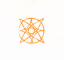 WOJEWÓDZKI ZWIĄZEK PSZCZELARZY10-502 OLSZTYN, UL KOŚCIUSZKI 14/2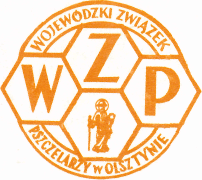 tel./fax (0-89) 535-99-29www.wzp.olsztyn.pl, e-mail: wzp.olsztyn@o2.pl                    DEKLARACJA   CZŁONKOWSKA 	Deklaruję wstąpienie w poczet członków Wojewódzkiego Związku Pszczelarzy w Olsztynie. Oświadczam, że znana mi jest treść postanowienia Statutu oraz Regulaminu Rejonowego Koła Pszczelarzy. Jednocześnie zobowiązuję się przestrzegać ich postanowień i aktywnie uczestniczyć w realizacji celów i zadań Związku oraz wypełniać Uchwały Władz i strzec godności pszczelarza.     ………………………………….                     ………………………………..           /miejscowość, data/                                                 /własnoręczny podpis/                             INFORMACJE O PSZCZELARZUImię i nazwisko ……………………………………………………………………....PESEL………………………………… Nr ewid. wet. pasieki……………………Adres zamieszkania ………………………………………… Tel ….....................Kwalifikacje pszczelarskie / rok ukończenia ………………………………….      			Rok rozpoczęcia prowadzenia pasieki………………………………………….                            Za Zarząd RKP:                                                               Podpis:                            ……………………………………                                       ……………………….…     .......................                                 ...      ...tniczyć w realizacji celów i zadań Zwiazku 